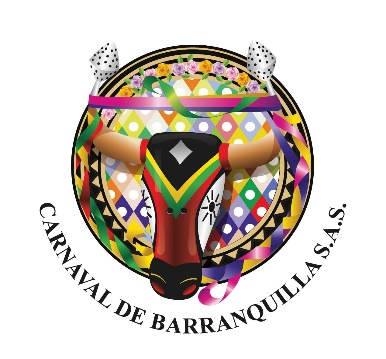 CARNAVAL DE BARRANQUILLA S.A.S.REINADO POPULAR 2023                                         REGISTRO DE INSCRIPCION   Antes de llenar el formulario lea el nuevo concepto, reglamentación y compromisos que asumen las participantes al Reinado Popular. Nota: Todos los campos en este formulario son obligatorios. Para oficializar la inscripción se debe presentar este documento completamente diligenciado junto con el reglamento impreso y ser entregados en la recepción de la Casa del Carnaval hasta el 30 de noviembre de 2022.  Carnaval de Barranquilla S.A.S, se reserva el derecho de admisión en caso de no encontrar veracidad en la información consignada. Yo ___________________________________ identificada con el número de C.C. _______________________ certifico con mi firma que, los datos aquí consignados son reales y autorizó a Carnaval de Barranquilla S.A.S. verificarlos si lo considera necesario.Firma: _______________________Fecha: _______________________DOCUMENTOS El formulario de inscripción debe ser diligenciado totalmente, presentarlo  con los siguientes documentos: Foto tamaño documento. Foto de 20 x 25 de cuerpo entero vestida con un traje de Carnaval en forma digitalCarta de apoyo de sus padres.Esquema de vacunación completoFotocopia ampliada de la cédula.Registro civil de nacimiento.Certificado actualizado de estudios o fotocopia del  diploma de bachiller.Certificado de amparo en salud en cualquier EPS.Aval de la junta de acción comunal, o aval comité cívico. Firmas de vecinos (Mínimo 40)Certificado de salud actual.Enviar formato y documentos al correo reinadopopular2023@gmail.comDATOS PERSONALESDATOS PERSONALESDATOS PERSONALESNombre Completo	   Nombre Completo	   Nombre Completo	   Barrio que representa Barrio que representa Barrio que representa Localidad		   Localidad		   Localidad		   Dirección Residencia  Dirección Residencia  Dirección Residencia  Teléfono Residencia	  Teléfono Residencia	  Teléfono Residencia	  Celular		                               celular 2.-Celular		                               celular 2.-Celular		                               celular 2.-Correo Electrónico	Correo Electrónico	Correo Electrónico	Lugar y fecha de nacimiento	Lugar y fecha de nacimiento	Lugar y fecha de nacimiento	No. De Cédula	No. De Cédula	No. De Cédula	Talla de Camisa       Talla de Pantalón      Talla de zapatos       Instagram FacebookTwitterESTUDIOS REALIZADOSBachillerato	/ Institución		Universitarios			Institución			Semestre / Titulo		DATOS FAMILIARESDATOS FAMILIARESNombre Del Padre		Nombre Del Padre		Ocupación			Celular: Nombre de la Madre	Nombre de la Madre	Ocupación			 CelularGUSTOS Y PREFERENCIASMi talento especial es        Mi pasatiempo favorito es Mi escuela de Danza o Grupo Folclórico  Mi mayor aspiración  Baile popular en que me destaco¿Porque quiere participar en el programa Reina Popular?¿Qué haría por su barrio como candidata a Reina Popular?¿Cómo harían el ambiente más festivo de su barrio?